EFFECTS MATCH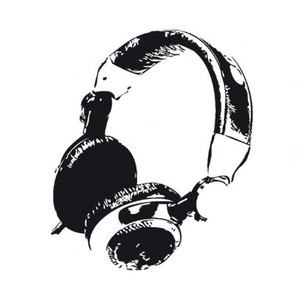 Match up the correct effects to their appropriate definitions using the table below._______________________________________An audio processing technique that is applied to recordings of drums (or live sound reinforcement of drums in a PA system) to make the drums sound powerful and "punchy," while keeping the overall mix clean and transparent-sounding. ____________________________________________Used to thicken sound and gives the effect of more than one instrument playing at the same time. ______________________________________________The alteration of an audio signal due to poor quality electronic components, faulty leads or excessively high amplifier levels. It is used deliberately as an electric guitar effect to create a raw sound. _____________________________________________An effect that combines an audio signal with a short delay to create phase differences. This produces a sweeping effect like an aeroplane passing by.______________________________________________An effect produced by repeating a sound slightly behind the original.  _______________________________________________An effect that reduces the dynamic range of audio signals by increasing the level of low signals and reducing the level of high signals. It creates a more balanced mix.________________________________________________ An effect that constantly change the volume (amplitude) of harmonics in a sound. This alters the sound of the signal making it sound similar to a human voice saying “wah”._________________________________________________ A device used in recording to reduce background noise. It only allows sound through when it is above a specified volume threshold. _____________________________________________Imitates natural reflections of sound created in enclosed spaces e.g. halls or stadiums. This creates a sense of space and distance.________________________________________________The lower frequencies of a pitch are boosted, reducing the treble frequencies. The bass tones are more audible._________________________________________________The higher frequencies of a pitch are boosted, reducing the lower frequencies. The treble tones are more audible.HIGH EQ BOOSTREVERBWAH WAHDISTORTIONPHASING/FLANGINGLOW EQ BOOSTCHORUSCOMPRESSIONDELAYGATED REVERBGATING